Fecha: agosto 27 y 28Tema: Maquinas simples y su uso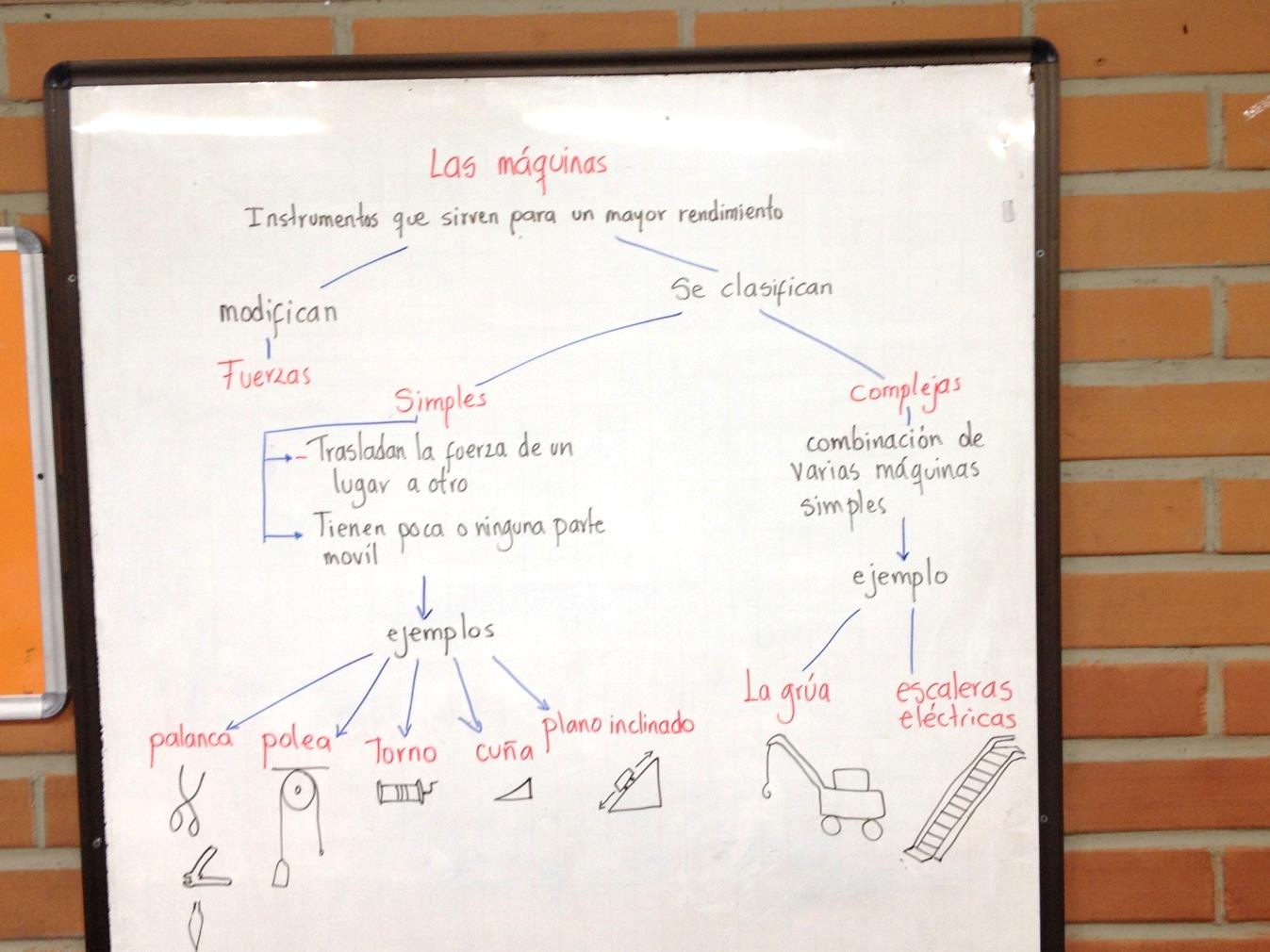 Tipos de máquinas simplesTipos de máquinas simplesTipos de máquinas simplesTipos de máquinas simplesTipos de máquinas simplesTipos de máquinas simplesLa rueda 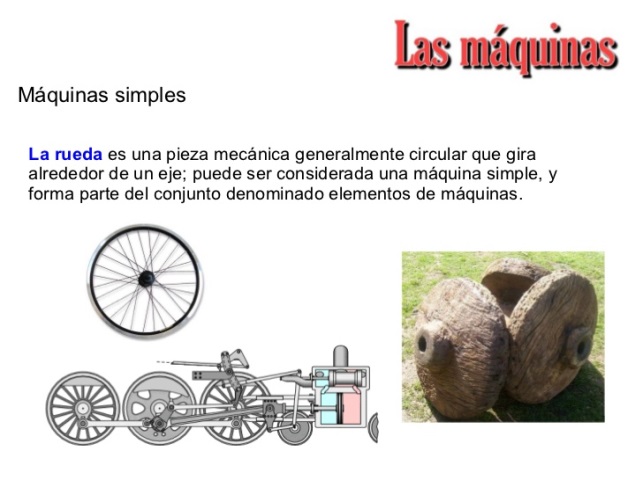 Tiene forma circular. Gira sobre su eje, que también gira.Tiene forma circular. Gira sobre su eje, que también gira.Sirve para desplazar objetos y disminuye el rozamientoLa polea 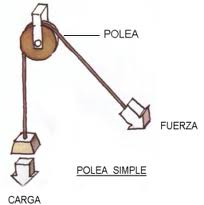 Tiene forma circular y gira sobre su eje.Tiene forma circular y gira sobre su eje.Sirve para levantar pesos. Cambia de dirección en la que hay que ejercer la fuerzaLa palanca 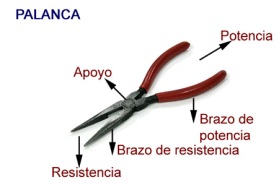 Es una barra que gira alrededor de un punto de apoyo.Es una barra que gira alrededor de un punto de apoyo.Sirve para levantar pesos. Multiplica la fuerza El plano inclinado 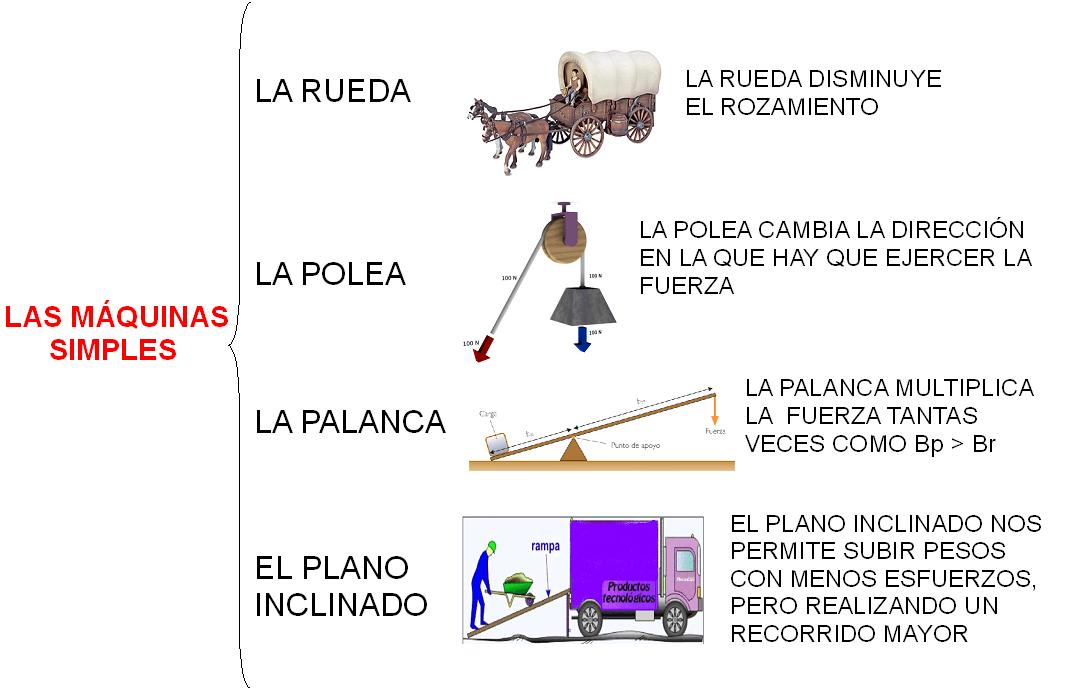 Es una rampaEs una rampaHace más fácil levantar y mover pesos, pero realizando un recorrido mayorEl torno 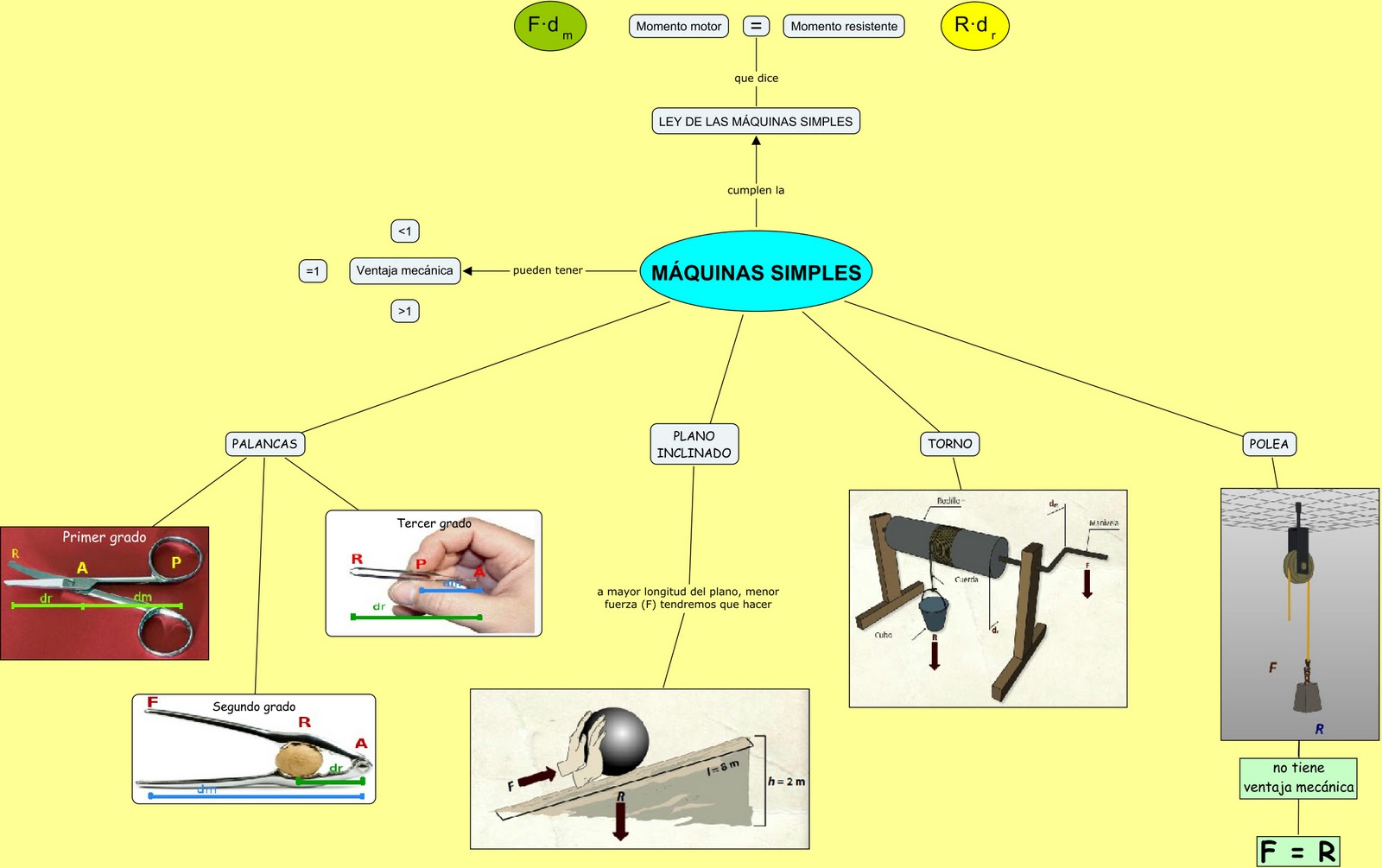 Es un cilindro que gira mediante una manivela Es un cilindro que gira mediante una manivela Reduce la fuerza que hay que aplicar para subir o bajar cargas, a mayor longitud de la manivela, menor fuerza se aplica.Tipos de máquinas complejasTipos de máquinas complejasTipos de máquinas complejasTipos de máquinas complejasTipos de máquinas complejasTipos de máquinas complejasMotores Motores 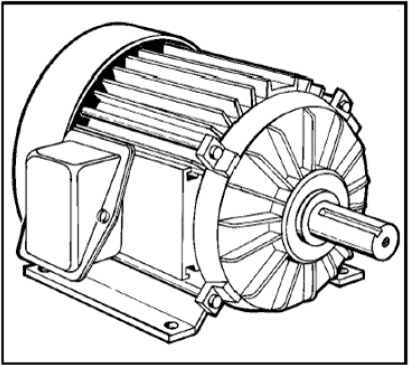 Son máquinas compuestas que producen movimiento Son máquinas compuestas que producen movimiento Engranajes Engranajes 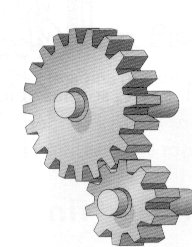 Son ruedas con dientes que transmiten movimientoSon ruedas con dientes que transmiten movimientoCircuitos eléctricosCircuitos eléctricos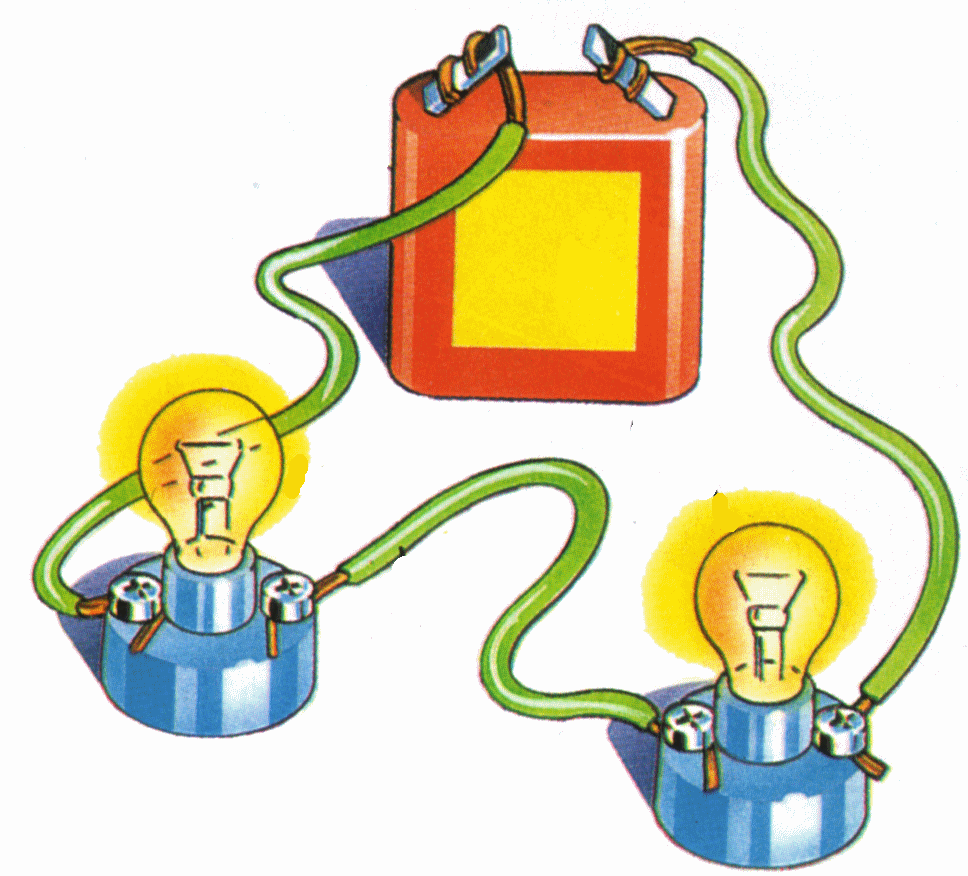 Funcionan con electricidad y permiten que esta circule. Llevan unos componentes pequeños llamados chips.Funcionan con electricidad y permiten que esta circule. Llevan unos componentes pequeños llamados chips.